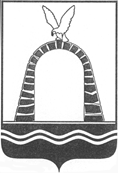 АДМИНИСТРАЦИЯ ГОРОДА БАТАЙСКАПОСТАНОВЛЕНИЕ от 15.02.2021 № 238г. БатайскОб утверждении порядка определения объема и условийпредоставления МБУ «МФЦ» города Батайска субсидийна иные цели за счет средств бюджета города Батайска, в отношении которого функции и полномочия учредителя осуществляет Комитет по управлению имуществом города Батайска.В соответствии со статьей 78.1 Бюджетного кодекса Российской Федерации, Федеральным законом от 06.10.2003 № 131-ФЗ «Об общих принципах организации местного самоуправления в Российской Федерации»,    постановлением Правительства Российской Федерации от 22.02.2020 № 203 «Об общих требованиях к нормативным правовым актам и муниципальным правовым актам, устанавливающим порядок определения объема и условия предоставления бюджетным и автономным учреждениям субсидий на иные цели», руководствуясь Уставом муниципального образования «Город Батайск», Администрация города Батайска постановляет:1. Утвердить Положение об утверждении порядка определения объема и условий предоставления МБУ «МФЦ» города Батайска субсидий на иные цели за счет средств бюджета города Батайска, в отношении которого функции и полномочия учредителя осуществляет Комитет по управлению имуществом города Батайска согласно приложению.2. Настоящее постановление вступает в силу с момента его официального опубликования и применяется к правоотношениям, возникшим с 01.01.2021 года.3. Контроль за исполнением настоящего постановления возложить на заместителя главы Администрации города Батайска по территориальному развитию и строительству Горелкина В.В. Постановление вноситКомитет по управлению имуществом города БатайскаПриложение к постановлениюАдминистрации города Батайскаот 15.02.2021 № 238Положениео порядке определения объема и условиях предоставленияМБУ «МФЦ» города Батайска субсидий на иные целиза счет средств бюджета города Батайска, в отношении которого функции и полномочия учредителя осуществляет Комитет по управлению имуществом города Батайска.1. Общие положения1.1. Настоящее Положение определяет порядок и условия предоставления муниципальному бюджетному учреждению «Многофункциональный центр предоставления государственных и муниципальных услуг» города Батайска (далее – Учреждение) субсидии на иные цели из бюджета города Батайска в соответствии с абзацем вторым пункта 1 статьи 78.1  Бюджетного кодекса Российской Федерации (далее – субсидия).1.2. Целью предоставления субсидии является финансирование расходных обязательств МБУ «МФЦ» города Батайска, не предусмотренных в рамках финансирования исполнения муниципального задания. Данная цель должна соответствовать целям и задачам, определенным МБУ «МФЦ» города Батайска в рамках реализации мероприятий муниципальных программ города Батайска, а именно:- Проведение капитальных ремонтов и приобретение основных средств, не включенных в нормативные затраты на финансовое обеспечение выполнения муниципального задания. Размер субсидии определяется из расчета обосновании суммы субсидии, перечня объектов, подлежащих ремонту, акта обследования таких объектов и дефектной ведомости, предварительной сметы расходов на проведение капитального ремонта (включая авторский надзор, строительный контроль) положительного заключения государственной экспертизы проектной документации и результатов инженерных изысканий или заключения о достоверности определения сметной стоимости капитального ремонта. - Возмещение ущерба в случае чрезвычайной ситуации.Размер субсидии определяется исходя из потребности в указанных расходах, с применением метода сопоставления рыночных цен. - Проведение разовых мероприятий, не включенных в нормативные затраты на финансовое обеспечение выполнения муниципального задания.Размер субсидии определяется исходя из потребности в таких затратах, с применение метода сопоставления рыночных цен. - Приобретение основных средств и (или) материальных запасов для осуществления видов деятельности учреждений, предусмотренных учредительными документами.Размер субсидии определяется из расчета - обоснования суммы субсидии и (или) информации, полученной с применением метода сопоставимых рыночных цен (анализа рынка). - Приобретение движимого имущества для осуществления видов деятельности учреждений, предусмотренных учредительными документами.Размер субсидии определяется из расчета - обоснования суммы субсидии и (или) информации, полученной с применением метода сопоставимых рыночных цен (анализа рынка). - Обеспечение безопасности муниципальных учреждений.Размер субсидии определяется исходя их расчета - обоснования суммы субсидии, в том числе предварительной сметы на обеспечение безопасности, и (или) информации, полученной с применением метода сопоставления рыночных цен (анализ рынка). - Повышение уровня пожарной и антитеррористической безопасности в учреждении.Размер субсидии определяется исходя из расчета - обоснования суммы субсидии, в том числе предварительной сметы на реализацию противопожарных мероприятий, и (или) информации, полученной с применением метода сопоставления рыночных цен (анализ рынка). - Приобретение программного обеспечения и (или) права использования программного обеспечения, необходимых для осуществления видов деятельности учреждения, предусмотренных учредительными документами.Размер субсидии определяется исходя из потребности Учреждения, с применением метода сопоставления рыночных цен.- Расходы по исполнению судебных актов, вступившим в законную силу, исполнительных документов, предусматривающих обращение взыскания по денежным обязательствам бюджетных образовательных учреждений в рамках непрограммных мероприятий.Размер субсидии определяется на основании вступивших в законную силу судебных актов, исполнительных документов.- Расходы по оплате пени, штрафам по налогу на землю, налогу на имущество, по начислению на выплаты по оплате труда в соответствии с исполнительными документами, предусматривающими обращение взыскания по денежным обязательствам бюджетных образовательных учреждений в рамках непрограммных мероприятий.Размер субсидии определяется на основании вступивших в законную силу судебных актов, исполнительных документов.2. Условия и порядок предоставления субсидии2.1. Субсидия предоставляется в пределах бюджетных ассигнований, предусмотренных решением Батайской городской Думы о бюджете города Батайска на соответствующий финансовый год, и лимитов бюджетных обязательств, предусмотренных главным распорядителям средств бюджета города Батайска.2.2. Главным распорядителем средств бюджета города Батайска в части ассигнований, предусматриваемых Учреждению, является Комитет по управлению имуществом города Батайска (далее – Учредитель).2.3. Для получения субсидии Учреждение представляет Учредителю следующие документы:- заявление о предоставлении субсидии с указанием целей, объема бюджетных ассигнований;- пояснительную записку, содержащую обоснование необходимости предоставления бюджетных средств на цели, установленные в соответствии с пунктом 1.2. настоящего Порядка, включая расчет-обоснование суммы субсидии, в том числе предварительную смету на выполнение соответствующих работ (оказание услуг), проведение мероприятий, приобретение имущества (за исключением недвижимого имущества), а также предложения поставщиков (подрядчиков, исполнителей), статистические данные и (или) иную информацию;- перечень объектов, подлежащих ремонту, акт обследования таких объектов и дефектную ведомость, предварительную смету расходов, в случае если целью предоставления субсидии является проведение ремонта (реставрации);- информацию о планируемом к приобретению имуществе, в случае если целью предоставления субсидии является приобретение имущества;- информацию о количестве физических лиц (среднегодовом количестве), являющихся получателями выплат, и видах таких выплат, в случае если целью предоставления субсидии является осуществление указанных выплат;- информацию об отсутствии у учреждения на 1-е число месяца, предшествующего месяцу, в котором планируется принятие решения о предоставлении субсидии, неисполненной обязанности по уплате налогов, сборов, страховых взносов, пеней, штрафов, процентов, подлежащих уплате в соответствии с законодательством Российской Федерации о налогах и сборах, за исключением случаев предоставления субсидии на осуществление мероприятий по реорганизации или ликвидации учреждения, предотвращение аварийной (чрезвычайной) ситуации, ликвидацию последствий и осуществление восстановительных работ в случае наступления аварийной (чрезвычайной) ситуации, погашение задолженности по судебным актам, вступившим в законную силу, исполнительным документам, а также иных случаев, установленных федеральными законами, нормативными правовыми актами Правительства Российской Федерации, Правительства Ростовской области.- иную информацию в зависимости от цели предоставления субсидии.2.4. Учредитель рассматривает представленные Учреждением документы, указанные в пункте 2.3. настоящего Положения, и принимает решение об обоснованности предоставления Учреждению субсидии в течение 3 рабочих дней.Основаниями для отказа в предоставлении субсидии являются:- несоответствие представленных Учреждением документов требованиям, определенным пунктом 5 настоящего Порядка, или непредставление (представление не в полном объеме) указанных документов;- недостоверность информации, содержащейся в документах, представленных Учреждением.2.5. Размер субсидии рассчитывается исходя из объема обоснованной потребности Учреждения, согласованной с Учредителем и финансовым управлением города Батайска в установленном порядке, определяется на основании документов, представленных Учреждением, с учетом требований, установленных правовыми актами, требованиями технических регламентов, положениями стандартов, сводами правил, порядками, в зависимости от целевого направления субсидии.2.6. Предоставление Учреждению субсидии осуществляется на основании заключаемого между Учредителем и Учреждением соглашения о предоставлении субсидии (далее – соглашение) в соответствии с типовой формой установленной Финансовым управлением города Батайска.2.7. Соглашение должно быть заключено не позднее двух месяцев с даты включения средств субсидии в бюджет города Батайска.2.8. Перечисление субсидии осуществляется в соответствии с графиком перечисления субсидии, отраженным в соглашении и являющимся его неотъемлемой частью.2.9. При изменении размера предоставляемой субсидии Учредителем инициируется внесение изменения в соглашение путем заключения дополнительного соглашения.2.10. Перечисление субсидии осуществляется на лицевой счет, открытый Учреждением: в УФК по Ростовской области города Ростова-на-Дону. 3. Требования к отчетности3.1. Учреждение не поздней 10 рабочих дней за отчетным кварталом, в котором была получена Субсидия, направляет отчет о расходах, источником финансового обеспечения которых является Субсидия. Отчеты предоставляются нарастающим итогом с начала года по состоянию на 1 число квартала, следующего за отчетным. Результаты предоставления субсидии должны быть конкретными, измеримыми с отражением показателей, необходимых для достижения результатов предоставления субсидии, включая показатели в части материальных и нематериальных объектов и (или) услуг, планируемых к получению при достижении результатов соответствующих проектов (при возможности такой детализации). Формы отчетов устанавливаются в соглашении.3.2. Порядок осуществления контроля за соблюдением целей, условий и порядка предоставления субсидий и ответственность за их несоблюдение несет Учредитель.3.3. Наличие остатков средств субсидии на лицевом счете Учреждения на 1 января не допускается. Не использованные в течение текущего финансового года средства субсидии перечисляются в сроки, установленные для завершения текущего финансового года, в бюджет города Батайска.3.4. Указанные остатки средств субсидии могут быть использованы в очередном финансовом году при наличии потребности в направлении их на те же цели в соответствии с решением Учредителя.3.5. Принятие решения об использовании в очередном финансовом году не использованных в текущем финансовом году остатков средств субсидий осуществляется Учредителем при наличии неисполненных обязательств, принятых Учреждением, источником финансового обеспечения которых являются неиспользованные остатки субсидии, на основании отчета о расходах Учреждения с приложением к нему копий документов, подтверждающих наличие неисполненных принятых обязательств (за исключением документов, содержащих сведения, составляющие государственную тайну), и (или) обязательств, подлежащих принятию в очередном финансовом году в соответствии с конкурсными процедурами и (или) отборами, представленных Учреждением главному распорядителю, а также в случае размещения до 1 января очередного финансового года извещения об осуществлении закупки товаров, работ, услуг в единой информационной системе в сфере закупок либо направления приглашения принять участие в определении поставщика (подрядчика, исполнителя), проектов контрактов в соответствии с законодательством Российской Федерации о контрактной системе в сфере закупок товаров, работ, услуг для обеспечения государственных и муниципальных нужд, кроме субсидий, предоставляемых в целях осуществления выплат физическим лицам.3.6. Решение об использовании в текущем финансовом году поступлений от возврата ранее произведенных Учреждением выплат, источником финансового обеспечения которого является субсидия, для достижения целей, установленных при предоставлении субсидии, принимается Учредителем.3.7. Для принятия Учредителем решения об использовании в текущем финансовом году поступлений от возврата ранее произведенных Учреждением выплат, источником финансового обеспечения которого является субсидия, Учреждением предоставляется информация Учредителю о наличии неисполненных обязательств, источником финансового обеспечения которых являются не использованные на 1 января текущего финансового года остатки субсидии и (или) средства от возврата ранее произведенных Учреждением выплат, а также документов (копий документов), подтверждающих наличие и объем указанных обязательств учреждения (за исключением обязательств по выплатам физическим лицам), в течение 3 рабочих дней с момента поступления средств.3.8. Учредитель принимает решение в течение 15 рабочих дней с момента поступления указанной в пункте 4.7. информации.3.9. Учредитель осуществляет обязательную проверку соблюдения условий и целей предоставления Учреждению субсидии.3.10. В случае несоблюдения Учреждением целей и условий, установленных при предоставлении субсидии, выявленного по результатам проверок, а также в случае недостижения результатов предоставления субсидий средства подлежат возврату в бюджет города Батайска.3.11. В случае выявления факта несоблюдения Учреждением целей и условий, установленных при предоставлении субсидии, а также выявления факта недостижения Учреждением результатов предоставления субсидии Учредитель направляет Учреждению письменное требование о ее возврате в течение 5 рабочих дней с момента их выявления.3.12. Требование о возврате субсидии или ее части должно быть исполнено Учреждением в течение месяца со дня его получения.3.13. В случае невыполнения в установленный срок требования о возврате субсидии Учредитель обеспечивает ее взыскание в судебном порядке в соответствии с законодательством Российской Федерации.                 Начальник общего отдела              Администрации города Батайска                                                 В.С. МирошниковаПриложениек порядку определения объема и условий предоставления из бюджета города Батайска субсидий на иные цели Муниципальному бюджетному учреждений «Многофункциональный центр предоставления государственных и муниципальных услуг» города Батайска, в отношении которого функции и полномочия учредителя осуществляет Комитет по управлению имуществом города БатайскаОтчет о об использовании мероприятий в рамках субсидий на иные целина «________» _________202_ г.Вид деятельности субсидии на иные цели______________________________________________________Директор (уполномоченное лицо) ___________________________      _________                ______________                                                                                                                     (должность)                                                        (подпись)                                 (расшифровка подписи)           Глава Администрации города Батайска                                Г.В. ПавлятенкоНаименование субсидииКод целиНаименование мероприятияУтверждено плановых назначений, руб.Исполнено, руб.Не исполнено, руб.Причина неисполненияПричина неисполненияНаименование субсидииКод целиНаименование мероприятияУтверждено плановых назначений, руб.Исполнено, руб.Не исполнено, руб.кодпояснение